上海市第十届“星光计划”职业院校技能大赛动画片设计与制作赛项样题比赛要求比赛时间4小时，参赛选手需完成所有题目。比赛中所需的所有参考资料与素材可在“D: \ 赛题\ Ref \”目录中获得，场景文件可在“D: \ 赛题 \ Scene \”目录中获得，不得使用自备素材。参赛选手须严格按照题目规定的路径及名称保存文件。比赛过程中，参赛选手应每隔60分钟在“D:\ 座位号 \ Progress \”保存一个新的文件版本以备查验，具体要求如下：根据保存文件时所用的软件，选择.max、.mb或.comp等格式保存文件。过程文件名称按照时间先后顺序递增，如Char01.max、Char02.max……5.故事描述：小丽带着自己最心爱的发卡，欢快的走在公园的小路上。前方被一台正在清扫的机器人挡住了去路。这时，发卡不小心掉落在地。机器人发现了发卡，转身迅速扫入自己的身体里。小丽很着急，试图停下机器人的工作，但是机器人仍然继续清扫起来……模块A　设计描述任务1-1　主角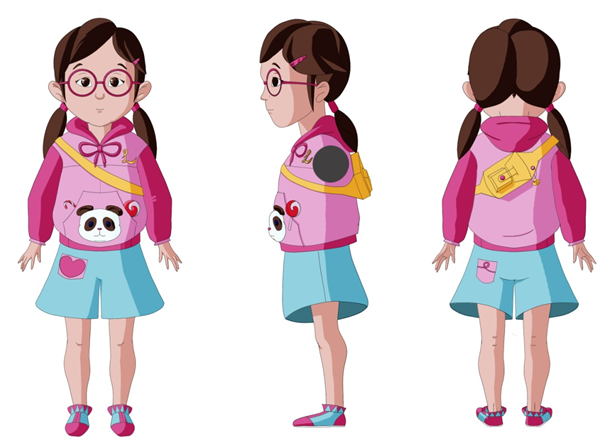 图1-1 主角（原图见“D: \ 动画片制作 \ Ref \ 小丽.jpg”）任务1-2　配角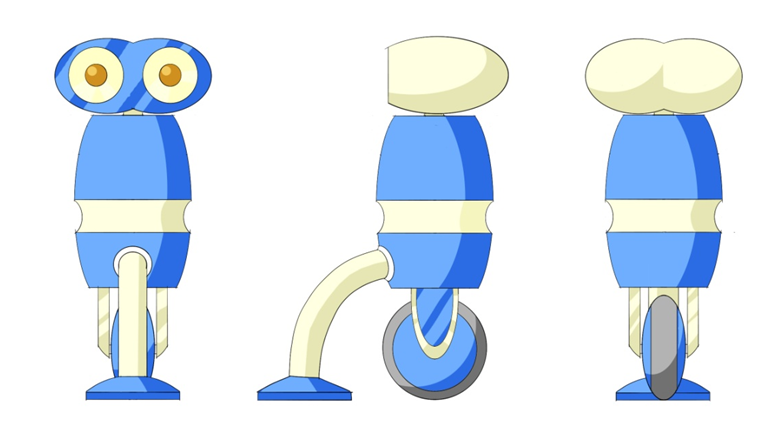 模块B：3D建模与雕刻 注意：此题必须提交渲染后图片文件。任务2-1　3D建模选手根据模块A的设计图定稿方案，高质量完成三维游戏角色模型（包括服饰道具和武器装备等）。完成的三维角色模型需与设计图定稿相一致，且多边形布线合理，模型细节到位。任务2-2　雕刻对完成的三维模型进行细节雕刻。技术规格要求1.使用软件MAYA或者MAX结合MUDBOX软件。2.模型导入需完整导入完成的模型。3.需雕刻表现角色结构形态和细节。4.需雕刻表现装备服饰细节。5.所有文件或文件夹按照文件存储要求命名，文件命名合理规范，存放路径参考文件存储要求表格1。模块C：拆分UV与贴图绘制 任务3-1　展开UV为制作好的模块B角色等模型合理拆分UV和绘制贴图。技术规格要求1.使用软件Maya或Max。2.使用一个UV的多个模型需打组处理，可根据需求进行局部合并。3.UV不能重叠。4.UV贴图分辨率为2048x2048。任务3-2　贴图绘制根据模块B制作好的3D模型，参考模块A中的设计稿，拆分UV并为模型绘制贴图，并渲染静帧图。技术规格要求1.使用软件可MAYA或MAX，也可使用MUDBOX软件。2.贴图分辨率不能低于1024*1024。3.会使用雕刻软件正确烘焙AO，Normal，颜色贴图等贴图。4.合理使用透明贴图，破损部分须用透明通道制作。文件存储要求表格1模块D：骨骼绑定与动画渲染 任务4-1　骨骼绑定骨骼绑定为“模块B”中已完成的模型，参赛选手需对主角及配角进行绑定。参赛选手需根据所给予的故事描述，根据对故事的理解，制作剧本中相应道具。及主角与配角的互动表演，形成完整的故事。设计动画剧情时应当充分发挥想象力，力求故事新颖有趣。技术规格要求1.使用软件Maya或Max2.制作骨骼完整，位置正确，命名规范。3.绑定并绘制权重：完整绘制蒙皮权重4.制作IK或者FK控制系统。任务4-2　动画渲染注意：此题必须提交视频文件。参赛选手需自行调整场景、角色、配角、之间的大小比例。需自行设计分镜；角色动画需符合运动规律，为动画片命名，添加简短片头（片头中严禁出现姓名、学校或者其他体现个人信息的文字；片头不包含在15秒动画总长时间内）；无需制作片尾。技术规格要求1.使用软件Premiere。2.根据给予场景进行动画，如图4-1。3.按照指定路径进行保存，详见文件规范要求表2。文件存储要求表2图1-2配角（原图见“D: \ 动画片制作 \ Ref \ 配角.jpg”）内容文件命名方式及要求保存路径建模三维工程文件工程文件命名为Char.max或Char.mb。D:\座位号 \ Char \贴图图像文件贴图命名为Char_Color.jpg，若贴图数量不止一张，则在文件名后添加序号，如Char_Color01.jpg、Char_Color02.jpg…；若为其他类型贴图，则遵照以上模式自行命名。贴图精度不低于1024×1024，保存为.jpg或.tga格式。D:\ 座位号\ Char \渲染主角与配角模型多角度效果图
3张自行挑选合适的视角,完成分辨率为1600×1200或1200×1600的效果图,保存为.jpg格式。效果图命名为Char_Render1.jpg、Char_Render2.jpg、Char_Render3.jpg或role.render1.tga,role.render2.tga。D:\ 座位号\ Render\过程
文件每隔60分钟
保存过程文件过程文件按时间顺序命名为Char01.max，Char02.max，Char03.max…或Char01.mb，Char02.mb，Char03.mb…D:\ 座位号\ Progress\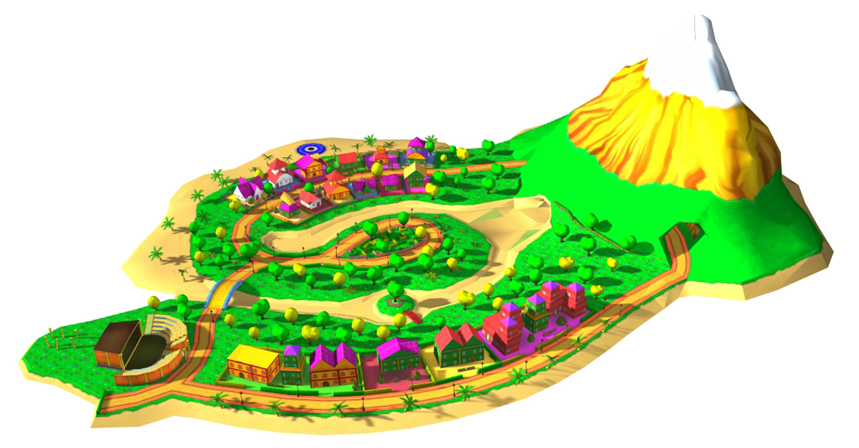 图片4-1内容文件命名方式及要求保存路径动画三维工程文件工程文件命名为Ani.max或Ani.mb。D:\ 座位号\ Animation\动画其他文件动画中用到的贴图文件、脚本文件等所有各种类型的辅助文件。D:\ 座位号\ Animation\渲染
与
合成渲染
序列帧图片序列帧图片命名为：
camera001.jpg或camera002.tga。若渲染了多组镜头图片，可根据镜头依次命名，如camera001.jpg或camera002.tga…camera001.jpg或camera002.tga…D:\ 座位号\ Output\渲染
与
合成合成后的
影像文件动画长度为15 秒（不包括简单的片头）,分辨率为1280*720，帧速率为25fps, 最终合成输出的视频文件命名为output.mov或者output.MP4。D:\ 座位号\ Output\过程
文件每隔60分钟
保存过程文件过程文件请依序命名为Ani01.max、Ani02.max、Ani03.max…或Ani01.mb、Ani02.mb、Ani03.mb…D:\ 座位号\ Progress\